ГОСТ 25751-83
ГОСТ 25751-83
(CT СЭВ 6506-88)

Группа Г00     
     
ГОСУДАРСТВЕННЫЙ СТАНДАРТ СОЮЗА ССРИНСТРУМЕНТЫ РЕЖУЩИЕТермины и определения общих понятийCutting tools. General terms and definitions

ОКП 943300Дата введения 1984-07-01     
     
ИНФОРМАЦИОННЫЕ ДАННЫЕ1. РАЗРАБОТАН И ВНЕСЕН Государственным комитетом СССР по стандартам

РАЗРАБОТЧИКИ
П.А.Шалаев, Л.Я.Малькова, И.А.Слепнева
2. УТВЕРЖДЕН И ВВЕДЕН В ДЕЙСТВИЕ Постановлением Государственного комитета СССР по стандартам от 22.04.83 N 2014
3. Срок проверки - 1999 г.,

периодичность проверки - 10 лет
4. Стандарт полностью соответствует СТ СЭВ 6506-88
5. ВВЕДЕН ВПЕРВЫЕ
6. ССЫЛОЧНЫЕ НОРМАТИВНО-ТЕХНИЧЕСКИЕ ДОКУМЕНТЫ
7. ПЕРЕИЗДАНИЕ апрель 1990 г. с Изменением N 1, утвержденным в октябре 1989 г. (ИУС 2-90).


Настоящий стандарт устанавливает применяемые в науке, технике и производстве термины и определения понятий, являющиеся общими для всех видов режущих инструментов, а также термины и определения понятий лезвийных инструментов.

Термины, установленные настоящим стандартом, обязательны для применения в документации всех видов, научно-технической, учебной и справочной литературе.

Для каждого понятия установлен один стандартизованный термин. Применение терминов - синонимов стандартизованного термина запрещается. Недопустимые к применению термины-синонимы приведены в стандарте в качестве справочных и обозначены "Ндп".

Для отдельных стандартизованных терминов в стандарте приведены в качестве справочных краткие формы, которые разрешается применять в случаях, исключающих возможность их различного толкования.

Установленные определения можно, при необходимости, изменять по форме изложения, не допуская нарушения границ понятий.

В случае, когда необходимые и достаточные признаки понятий содержатся в буквальном значении термина, определение не приведено, и, соответственно, в графе "Определение" поставлен прочерк.

Данный стандарт следует применять совместно с ГОСТ 25762.

В стандарте в качестве справочных приведены иностранные эквиваленты для ряда стандартизованных терминов на немецком (D), английском (Е) и французском (F) языках.

В стандарте приведены алфавитные указатели содержащихся в нем терминов на русском языке и их иностранных эквивалентов.

В стандарте дано справочное приложение, в котором приведены пояснения к стандартизованным терминам, отмеченным *.

Стандартизованные термины набраны полужирным шрифтом, их краткая форма - светлым, недопустимые термины - курсивом.

АЛФАВИТНЫЙ УКАЗАТЕЛЬ ТЕРМИНОВАЛФАВИТНЫЙ УКАЗАТЕЛЬ ТЕРМИНОВ НА НЕМЕЦКОМ ЯЗЫКЕАЛФАВИТНЫЙ УКАЗАТЕЛЬ ТЕРМИНОВ НА АНГЛИЙСКОМ ЯЗЫКЕАЛФАВИТНЫЙ УКАЗАТЕЛЬ ТЕРМИНОВ НА ФРАНЦУЗСКОМ ЯЗЫКЕПРИЛОЖЕНИЕ (справочное). ПОЯСНЕНИЯ К НЕКОТОРЫМ ТЕРМИНАМ
ПРИЛОЖЕНИЕ
Справочное
1, 2. (Исключены, Изм. N 1).
3. К терминам "Критерий отказа режущего инструмента" и "Критерий затупления режущего инструмента". Критерий отказа режущего инструмента определяется в зависимости от требований к обработке при выполнении конкретной технологической операции. Например, на операциях предварительной обработки с невысокими требованиями к шероховатости поверхности и точности размеров критериями отказа могут быть приняты предельно допустимые значения износа инструмента по задней поверхности лезвия, определенные по условию его рациональной эксплуатации, значения силы резания. На операциях окончательной обработки режущим инструментом, где основными требованиями к обработке являются допуски размеров формы и расположения обработанных поверхностей, критерием отказа может быть принято их предельно допустимое значение. Критерий затупления режущего инструмента - частный случай критерия отказа характеризуется значением износа инструмента, преимущественно по задней поверхности лезвия.
4. (Исключен, Изм. N 1).
5. К термину "Период стойкости режущего инструмента". Период стойкости является частным случаем временной наработки до отказа и между отказами, когда наработка выражена временем резания. Существует связь между периодом стойкости и наработкой между отказами, например, временная наработка между отказами, выраженная машинным временем , и период стойкости  связаны зависимостью:
,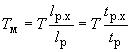 
где  и  - соответственно длина и время рабочего хода инструмента;

,  - соответственно длина и время резания.

Путевая наработка между отказами  и период стойкости  связаны зависимостью:
,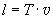 
где  - скорость резания, м/мин.
6. К термину "Назначенная периодичность восстановления режущего инструмента". Восстановление режущего инструмента осуществляется: при отказе или по назначенной периодичности. Периодичность восстановления инструментов определяется с учетом их функционального назначения, конструктивного исполнения приспособленности к восстановлению, а также ограничений условий технологической операции, например, обеспечением наибольшей производительности или наименьших приведенных затрат на обработку.
7. К термину "Надежность режущего инструмента". Надежность режущего инструмента - одно из совокупности свойств, обусловливающих его качество, является комплексным свойством, которое может включать безотказность, долговечность, восстанавливаемость и ремонтопригодность режущего инструмента как в отдельности, так и определенное сочетание этих свойств. Эти свойства обеспечивают при проектировании, изготовлении и эксплуатации инструмента. Безотказность является основным свойством, определяющим надежность режущих инструментов, непрерывное сохранение работоспособности которых необходимо для завершения обработки. Долговечность, как свойство, определяющее, главным образом, эффективность использования инструмента, является наиболее значимым для сложных дорогостоящих режущих инструментов, например, червячных фрез, долбяков, протяжек и др. В зависимости от принципа ограничения наработки, а также последствий отказа, надежность режущего инструмента может оцениваться одним или несколькими показателями, характеризующими одно или несколько ее свойств.
8. К терминам "Относительная гамма-процентная наработка режущего инструмента" и "Относительный гамма-процентный период стойкости режущего инструмента". Относительная гамма-процентная наработка характеризует однородность исходных свойств, например лезвий, условий обработки. Относительная гамма-процентная наработка характеризует эффективность метода управления надежностью режущего инструмента. Как при неизменной средней наработке между отказами , так и при ее увеличении предпочтителен метод, обеспечивающий увеличение относительной гамма-процентной наработки. Данные пояснения справедливы и для термина "Относительный гамма-процентный период стойкости".
9. К термину "Управление надежностью режущего инструмента". Управление надежностью режущего инструмента предусматривает действия, направленные на измерение параметров инструмента, характеристик и условий обработки. Управление надежностью режущего инструмента при неизменной средней наработке между отказами  достигается:

- увеличением вероятности безотказной работы при заданной наработке , т.е.
,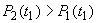 
где  - исходная функция вероятности безотказной работы;

- увеличением наработки при заданной вероятности безотказной работы, т.е.  при , как показано на чертеже.

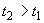 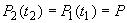 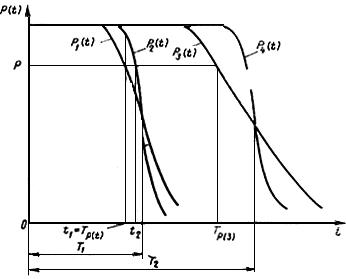 
При увеличении средней наработки между отказами , достигается одновременное увеличение гамма-процентной наработки
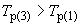 
с заданной вероятностью безотказной работы для любых , т.е.
.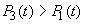 
При сочетании указанных методов управления надежностью инструмента безотказность последнего характеризуется функцией , как показано на рисунке. Это достигается, например, централизованной заточкой лезвий, регулированием параметров режима резания в течение назначенной средней наработки между отказами  и др.
10. К термину "Резервирование режущего инструмента". Повышение показателей надежности режущего инструмента может быть достигнуто путем введения избыточных элементов рабочей или крепежной частей.
Обозначение НТД, на который дана ссылкаНомер пунктаГОСТ 21445-842.2ГОСТ 25762-83Вводная частьТерминОпределение1. РЕЖУЩИЙ ИНСТРУМЕНТ И ЕГО ОБЩИЕ КОНСТРУКТИВНЫЕ ЭЛЕМЕНТЫ1. РЕЖУЩИЙ ИНСТРУМЕНТ И ЕГО ОБЩИЕ КОНСТРУКТИВНЫЕ ЭЛЕМЕНТЫ1.1. Режущий инструментИнструмент для обработки резанием1.2. Рабочая часть режущего инструмента

D. Arbeitsteil vom Schneidwerkzeug

Е. Working part of cutting tool

F. Partie active de l'outilЧасть режущего инструмента, содержащая лезвия и выглаживатели при их наличии1.2.1. Режущий участок лезвийного инструмента

Режущий участокУчасток рабочей части лезвийного инструмента, содержащий лезвия1.2.2. Калибрующий участок лезвийного инструмента

Калибрующий участокУчасток рабочей части лезвийного инструмента, содержащий калибрующие зубья и выглаживатели1.3. Направляющая часть режущего инструментаЧасть режущего инструмента, осуществляющая его направление относительно обрабатываемого изделия или приспособления1.4. Соединительная часть режущего инструментаЧасть режущего инструмента между рабочей частью и хвостовиком, определяющая их взаимное расположение и расстояние между ними1.5. Крепежная часть режущего инструмента

Крепежная частьЧасть режущего инструмента для его установки и (или) крепления в технологическом оборудовании или приспособлении1.5.1. Хвостовик режущего инструмента

Хвостовик

D. Werkzeugschaft

Е. Tool shank

F. Queue de l'outilКрепежная часть режущего инструмента в виде стержня1.5.2. Посадочное отверстие режущего инструмента

Посадочное отверстие

D. Werkzeugaufnahme

Е. Tool mounting bore

F. Alesage de l'outilКрепежная часть режущего инструмента в виде поверхности отверстия1.6. Лезвие инструмента

Лезвие

D. Schneidkeil

Е. Cutting wedge

F. TaillantКлинообразный элемент режущего инструмента для проникновения в материал заготовки и отделения слоя материала1.6.1. Передняя поверхность лезвия

Передняя поверхность

D. 

Е. Face

F. Face de coupe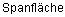 Поверхность лезвия инструмента, контактирующая в процессе резания со срезаемым слоем и стружкой1.6.2. Задняя поверхность лезвия

Задняя поверхность

D. 

Е. Flank

F. Face de depouille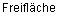 Поверхность лезвия инструмента, контактирующая в процессе резания с поверхностями обрабатываемой заготовки1.6.3. Режущая кромка

D. Schneide

Е. Cutting edge

F. Кромка лезвия инструмента, образуемая пересечением передней и задней поверхности лезвия1.7. Корпус режущего инструмента

Корпус

D. 

Е. Tool body

F. Corps de l'outil
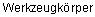 Часть режущего инструмента, несущая на себе все его элементы2. ВИДЫ РЕЖУЩИХ ИНСТРУМЕНТОВ2. ВИДЫ РЕЖУЩИХ ИНСТРУМЕНТОВ2.1. Лезвийный инструментРежущий инструмент с заданным числом лезвий установленной формы2.2. Абразивный инструментПо ГОСТ 214452.3. Металлорежущий инструмент

D. Schneidwerkzeug zur Metallbearbeitung

Е. Metal-cutting tool

F. Outil coupant pour Ie travail du metalРежущий инструмент для обработки металлов2.4. Дереворежущий инструмент

D. Schneidwerkzeug zur Holzbearbeitung

Е. Wood-cutting tool

F. Outil coupant pour Ie travail du boisРежущий инструмент для обработки древесины и древесных материалов2.5. Дисковый режущий инструментРежущий инструмент в форме тела вращения, осевая длина которого меньше его диаметра2.6. Цилиндрический режущий инструментРежущий инструмент в форме тела вращения, режущие кромки которого расположены на цилиндрической поверхности2.7. Конический режущий инструментРежущий инструмент в форме тела вращения, режущие кромки которого расположены на конической поверхности2.8. Пластинчатый режущий инструмент

Пластинчатый инструментРежущий инструмент в форме пластины2.9. Цельный режущий инструмент

Цельный инструментРежущий инструмент, изготовленный из одной заготовки2.9.1. Разжимной режущий инструментРежущий инструмент, в котором предусмотрена регулировка размера рабочей части путем ее деформирования2.10. Составной режущий инструмент

Составной инструментРежущий инструмент с неразъемным соединением его частей и элементов.

Примечание. Составной режущий инструмент может быть сварным, клеевым, паяным
2.11. Сборный режущий инструмент

Сборный инструментРежущий инструмент с разъемным соединением его частей и элементов2.11.1. Инструментальная головкаСборный режущий инструмент с вращающейся рабочей частью, в котором предусмотрена регулировка ее размера путем перемещения ножей или абразивных брусков2.12. Насадной режущий инструмент

Насадной инструментРежущий инструмент с посадочным отверстием2.13. Хвостовой режущий инструмент

Хвостовой инструментРежущий инструмент с хвостовиком2.14. Ручной режущий инструмент

Ручной инструмент-2.15. Машинный режущий инструмент

Машинный инструментРежущий инструмент для применения в технологическом оборудовании2.16. Машинно-ручной режущий инструмент

Машинно-ручной инструментРежущий инструмент для применения как в качестве ручного, так и в технологическом оборудовании2.17. Зуборезный инструментРежущий инструмент для образования и (или) обработки зубьев2.18. Резьбонарезной инструментРежущий инструмент для образования и (или) обработки резьбы
3. ВИДЫ ЛЕЗВИЙНЫХ ИНСТРУМЕНТОВ3. ВИДЫ ЛЕЗВИЙНЫХ ИНСТРУМЕНТОВ3.1. Стальной режущий инструмент

Стальной инструментЛезвийный инструмент с лезвиями из инструментальной стали3.1.1. Быстрорежущий инструмент

D. Schneidwerkzeug aus Schnellarbeitsstahl

Е. High-speed steel-cutting tool

F. Outil coupant en acier rapideЛезвийный инструмент с лезвиями из быстрорежущей стали3.2. Твердосплавный режущий инструмент

Твердосплавный инструмент

D. Hartmetallwerkzeug

Е. Cemented-carbide cutting tool

F. Outil coupant en metal durЛезвийный инструмент с лезвиями из твердого сплава3.3. Минералокерамический режущий инструмент

Минералокерамический инструмент

D. Oxidkeramisches Werkzeug

Е. Cemented-oxide cutting tool

F. Outil coupant en ceramiquesЛезвийный инструмент с лезвиями из минералокерамики3.4. Алмазный режущий инструмент

Алмазный инструментИнструмент, рабочая часть которого изготовлена из алмаза (монокристалла, поликристалла или алмазного порошка)3.5. Однолезвийный инструмент

D. Einschneidiges Werkzeug

Е. Single-point cutting tool

F. Outil  partie uniqueЛезвийный инструмент для обработки одним лезвием3.6. Многолезвийный инструмент

D. Mehrschneidiges Werkzeug

Е. Multi-point cutting tool

F. Outil  partie multiplesЛезвийный инструмент, лезвия которого расположены в направлении главного движения резания последовательно3.7. Периферийный лезвийный инструментЛезвийный инструмент с периферийными зубьями3.8. Торцовый лезвийный инструментЛезвийный инструмент с торцовыми зубьями3.9. Периферийно-торцовый лезвийный инструмент-3.10. Лезвийный инструмент со сменной пластиной

Лезвийный инструмент с механическим креплением пластиныСборный лезвийный инструмент с разъемным соединением режущей пластины с корпусом или ножом3.11. Лезвийный инструмент с напайной пластинойЛезвийный инструмент, лезвия которого изготовлены путем напайки режущей пластины на корпус или нож3.13. Инструмент с наплавленным лезвиемСоставной лезвийный инструмент, лезвия которого изготовлены путем наплавки инструментального материала 3.14. Комбинированный режущий инструментРежущий инструмент, представляющий собой сочетание нескольких инструментов разных видов с одинаковым главным движением и подачей при общей крепежной части

Примечание. Примером комбинированного режущего инструмента являются сверло-зенкер, сверло-метчик и др.
3.15. Праворежущий инструментЛезвийный инструмент для обработки вращательным главным движением резания в направлении по часовой стрелке, если смотреть со стороны крепежной части3.16. Леворежущий инструментЛезвийный инструмент для обработки с вращательным главным движением резания в направлении против часовой стрелки, если смотреть со стороны крепежной части3.17. Ротационный режущий инструментСборный лезвийный инструмент, круглое лезвие которого совершает при обработке вращательное касательное движение резанием3.18. Профильный лезвийный инструментЛезвийный инструмент, форма режущей кромки которого определена формой обработанной поверхности3.18.1. Фасонный лезвийный инструмент

Фасонный инструментПрофильный лезвийный инструмент, режущая кромка которого при обработке образует профиль обработанной поверхности одновременно всеми точками режущей кромки3.18.2. Обкаточный лезвийный инструмент

Обкаточный инструментПрофильный лезвийный инструмент, режущая кромка которого при обработке образует профиль обработанной поверхности в виде поверхности огибающей последовательные положения режущей кромки относительно заготовки3.19. Прямозубый режущий инструментЛезвийный инструмент с прямолинейными режущими кромками, перпендикулярными направлению скорости главного движения резания

Примечание. Многолезвийный инструмент, в котором направляющая линия передней поверхности лезвия прямолинейна и перпендикулярна скорости главного движения резания.


Под направляющей линией передней поверхности понимают линию, по которой движется точка прямой, описывающей эту поверхность3.20. Косозубый режущий инструментЛезвийный инструмент с прямолинейными режущими кромками, наклоненными под острым углом к направлению скорости главного движения

Примечание. Многолезвийный инструмент, в котором направляющая линия передней поверхности лезвия прямолинейна и наклонена под углом к направлению скорости главного движения резания
3.21. Режущий инструмент с винтовым зубомЛезвийный инструмент с режущими кромками, расположенными по винтовой линии3.22. Резец

D. 

Е. Single-point cutting tool

F. Outil  partie active unique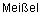 Однолезвийный инструмент для обработки с поступательным или вращательным главным движением резания и возможностью движения подачи в нескольких направлениях

Примечание. Некоторые резцы, например, отрезной, предназначаются для обработки с движением подачи в одном направлении, однако, не исключают возможности движения подачи, например, прерывистой, в другом направлении
3.23. Фреза

D. 

Е. Milling cutter

F. Fraise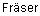 Лезвийный инструмент для обработки с вращательным главным движением резания инструмента без изменения радиуса траектории этого движения и хотя бы с одним движением подачи, направление которого не совпадают с осью вращения

Примечание. Невозможность изменения радиуса траектории главного движения резания позволяет отличить однолезвийную фрезу от вращающегося резца
3.24. Осевой режущий инструмент

Осевой инструмент Лезвийный инструмент для обработки с вращательным главным движением резания и движением подачи вдоль оси главного движения резания 3.24.1. Сверло

D. Bohrer

Е. Drill

F. ForetОсевой режущий инструмент для образования отверстия в сплошном материале и (или) увеличения диаметра имеющегося отверстия3.24.2. Зенкер

D. Spiralsenker

Е. Core drill

F. Foret aleseurОсевой режущий инструмент для повышения точности формы отверстия и увеличения его диаметра3.24.3. Развертка

D. Reibahle

Е. Reamer

F. AlesoirОсевой режущий инструмент для повышения точности формы и размеров отверстия и уменьшения шероховатости поверхности3.24.4. Зенковка

Ндп. Зенкер-подголовка

D. Spitzsenker

Е. Countersink

F. Outil  chambrer; Alesoir-fraiseОсевой режущий инструмент для повышения точности формы отверстия и увеличения его диаметра3.24.5. Цековка

Ндп. Торцовый зенкер

Торцовая зенковка

Подрезка

D. Anflachsenker; Kopfsenker

Е. Spot facer; Counterbore

F. Outil  lamerОсевой многолезвийный инструмент для обработки цилиндрического и (или) торцового участка отверстия заготовки3.24.6. Метчик

D. Gewindebohrer

Е. Tap

F. TaraudОсевой многолезвийный инструмент для образования и обработки внутренней резьбы3.24.7. Плашка

D. Schneideisen

Е. Threading die

F. Осевой многолезвийный инструмент для образования и обработки наружной резьбы3.25. Протяжка

D. 

Е. Broach

F. Broche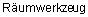 Многолезвийный инструмент, лезвия режущего участка которого, расположенные один за другим в направлении главного движения резания, выступают одно над другим в направлении, перпендикулярном к направлению этого движения, осуществляемого без движения подачи3.26. Ножовочное полотно

D. 

Е. Saw blade

F. Lame de scie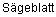 Многолезвийный инструмент в виде полосы с рядом зубьев, не выступающих один над другим, предназначенный для отрезания или прорезания пазов при поступательном главном движении резания3.27. Напильник

D. Feile

Е. File

F. LimeМноголезвийный инструмент с множеством рядов относительно мелких лезвий, работающих при поступательном или вращательном главном движении резания и движении подачи в любом направлении3.28. Шевер

D. Schabrad

Е. Gear shaving cutter

F. Outil couteau "shaving"Многолезвийный инструмент в виде зубчатых колеса или рейки с лезвиями на боковых поверхностях его зубьев, для обработки боковых поверхностей зубьев, при которой для осуществления резания используется относительное скольжение между зубьями инструмента и заготовки в процессе их зацепления
4. КОНСТРУКТИВНЫЕ ЭЛЕМЕНТЫ ЛЕЗВИЙНОГО ИНСТРУМЕНТА4. КОНСТРУКТИВНЫЕ ЭЛЕМЕНТЫ ЛЕЗВИЙНОГО ИНСТРУМЕНТА4.1. Зуб лезвийного инструмента

ЗубВыступ на многолезвийном инструменте, содержащий лезвие4.1.1. Затылованный зуб лезвийного инструмента

Затылованный зуб

D. Hinterdrehter Zahn

Е. Form-relived tooth

F. Dent 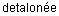 Зуб лезвийного инструмента, форма задней поверхности лезвия которого обеспечивает постоянство профиля режущей кромки при повторных заточках передней поверхности4.1.2. Незатылованный зуб лезвийного инструмента

Незатылованный зуб

Ндп. Остроконечный зуб 

Острозаточенный зуб

D.  Zahn

Е. Milled tooth

F. Dent 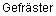 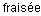 Зуб лезвийного инструмента с задней поверхностью, форма которой не обеспечивает постоянство профиля режущей кромки при повторных заточках по передней поверхности4.1.3. Режущий зуб лезвийного инструмента

Режущий зубЗуб лезвийного инструмента для удаления с заготовки заданного слоя припуска

Примечание. Если режущие зубья инструмента предназначены для удаления слоев материала с разным сечением срезаемого слоя, то в зависимости от его площади различают черновые, переходные и чистовые зубья
4.1.4. Калибрующий зуб лезвийного инструмента

Калибрующий зуб

D. Kalibrierzahn

Е. Finish tooth

F. Dent de calibrageЗуб лезвийного инструмента для удаления с заготовки слоя материала, оставшегося после удаления режущими зубьями слоя припуска вследствие упругой деформации заготовки, инструмента, приспособления и станка4.1.5. Периферийный зуб лезвийного инструмента

Периферийный зуб

D. Umfangszahn

Е. Peripheral tooth

F. Dent 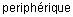 Зуб вращающегося лезвийного инструмента, выступающий из корпуса в радиальном направлении

Примечание. Периферийный зуб может быть наружным или внутренним4.1.6. Торцовый зуб лезвийного инструмента

Торцовый зуб

D. Stirnzahn

Е. End tooth

F. Dent de boutЗуб лезвийного инструмента, выступающий из корпуса в осевом направлении4.1.7. Винтовой зуб лезвийного инструмента

Винтовой зубЗуб лезвийного инструмента, режущая кромка которого является винтовой линией4.2. Выглаживатель лезвийного инструмента

ВыглажнвательВыступ на лезвийном инструменте для выглаживания

Примечание. Выглаживание - поверхностное пластическое деформирование при скольжении инструмента по локально контактирующей с ним поверхности деформируемого материала
4.3. Фаска лезвияУзкий участок передней или задней поверхности лезвия вдоль режущей кромки с меньшими значениями переднего или заднего угла по сравнению с теми, которые имеются на основной части передней или задней поверхности4.4. Ленточка лезвияСравнительно узкий участок задней поверхности лезвия вдоль режущей кромки с меньшими значениями заднего угла по сравнению с основной частью задней поверхности4.5. Режущая пластина

D. Schneidplatte

Е. Cutting tip

F. Mise de coupeПластина из инструментального материала с лезвием, являющаяся составной частью лезвийного инструмента4.6. Опорная пластина инструмента

Опорная пластинаПластина для установки в лезвийном инструменте под режущую пластину с целью уменьшения деформации лезвия при обработке резанием4.7. Нож лезвийного инструмента

Нож

Ндп. Вставной зуб

D. Messer

Е. Blade

F. LameЗуб лезвийного инструмента, изготовленный отдельно и образующий с корпусом лезвийного инструмента разъемное соединение4.8. Секция лезвийного инструмента

СекцияЭлемент лезвийного инструмента, содержащий несколько зубьев, изготовленный отдельно и образующий с корпусом лезвийного инструмента разъемное соединение

Примечание. Частным случаем секции является сегмент фрезы.
4.9. Стружечная канавка

D. Spannut (e)

Е. Flute

F. Goujure; ReinureКанавка между соседними лезвиями инструмента для размещения и отвода стружки

Примечание. Стружечные канавки лезвийного инструмента могут быть прямыми, наклонными и винтовыми
4.9.1. Стружкоразделительная канавкаКанавка на задней поверхности лезвия инструмента поперек режущей кромки для деления стружки на полосы4.9.2. Стружкозавивающая канавка

D. Spanleitnut (e)

Е. Chip-control groove

F. Reinure roule-copeauКанавка на передней поверхности лезвия инструмента для завивания сходящей стружки4.10. Стружколом

D. Spanbrecher

E. Chip breaker

F. Brise-copeauЭлемент режущей части, предназначенный для ломания или завивания стружки, осуществляемые путем соответствующего формирования передней поверхности или путем применения доставочных элементов 

Примечание. Различают накладной стружколом, стружколомающую канавку и стружколомающий порожек
5. НАДЕЖНОСТЬ РЕЖУЩИХ ИНСТРУМЕНТОВ5. НАДЕЖНОСТЬ РЕЖУЩИХ ИНСТРУМЕНТОВ5.1. Работоспособное состояние режущего инструмента (лезвия)

РаботоспособностьСостояние режущего инструмента (лезвия), при котором выполняется обработка резанием при установленных условиях с установленными требованиями

Примечания:

1. Состояние режущего инструмента характеризуют совокупностью значений его параметров (например, значениями заднего и переднего углов, износа по задней поверхности лезвия и др.) в данный момент

2. К условиям обработки относят, например, обрабатываемый материал, технологическое оборудование, режим резания, порядок технического обслуживания, восстановления и ремонта

3. К требованиям обработки относят, например, допуски размеров, формы и расположения обработанных поверхностей, параметры шероховатости, производительность обработки резанием, удельные приведенные затраты на обработку и др.
5.2. Неработоспособное состояние режущего инструмента (лезвия)

НеработоспособностьСостояние режущего инструмента (лезвия), при котором нарушается хотя бы одно из установленных требований при установленных условиях обработки5.3. Отказ режущего инструмента (лезвия)

ОтказСобытие, заключающееся в отклонении от установленных значений хотя бы одного из параметров режущего инструмента, характеризующих его работоспособное состояние, требований или характеристик обработки, выполняемой этим инструментом

Примечание. К характеристикам обработки относят: уровень вибрации, силу резания, температуру резания и др.
5.3.1. Внезапный отказ режущего инструмента (лезвия)

Внезапный отказОтказ режущего инструмента (лезвия), наступающий вследствие его разрушения

Примечание. Примером может служить искривление режущей пластины, повреждение лезвия и пр.
5.3.2. Постепенный отказ режущего инструмента (лезвия)

Постепенный отказОтказ режущего инструмента (лезвия), наступающий после достижения постепенно изменяющимся значением хотя бы одного из его установленных параметров, требований или характеристик обработки критерия отказа5.3.2.1. Стойкостной отказ режущего инструмента (лезвия)

Стойкостной отказПостепенный отказ режущего инструмента (лезвия), наступающий после достижения им критерия затупления5.3.2.2. Точностной отказ режущего инструмента (лезвия)

Точностной отказПостепенный отказ режущего инструмента (лезвия), наступающий после достижения размерами или формой или расположением обработанной поверхности предела поля допуска

Примечание. Поле допуска - интервал значений размеров, ограниченный предельными размерами
5.4. Критерий отказа режущего инструмента (лезвия)*

Критерий отказаПризнак неработоспособного состояния, характеризуемый значением какого-либо параметра инструмента, требования или характеристики обработки, выполняемой инструментом, после достижения которого наступает его отказ5.4.1. Критерий затупления режущего инструмента (лезвия)*

Критерий затупленияКритерий отказа режущего инструмента (лезвия), характеризуемый максимально допустимым значением износа режущего инструмента (лезвия), после достижения которого наступает его отказ

Примечание. Под износом понимают значение, характеризующее изменение формы и размеров режущего инструмента (лезвия)
5.5. Восстановление режущего инструмента (лезвия)

ВосстановлениеПриведение рабочей части режущего инструмента (лезвия) в работоспособное состояние

Примечание. Восстановление режущего инструмента (лезвия) осуществляется заточкой, заменой отказавшего лезвия и т.п.
5.6. Время восстановления режущего инструмента (лезвия)Сумма интервалов времени на обнаружение, поиск причин и устранение последствий отказа режущего инструмента5.7. Предельное состояние режущего инструмента (лезвия)Состояние режущего инструмента (лезвия), характеризуемое невозможностью или нецелесообразностью его восстановления5.8. Наработка режущего инструмента (лезвия)

НаработкаПродолжительность или объем работы режущего инструмента (лезвия), выраженные интервалом времени, массой или объемом снятого материала, длиной пути резания, площадью обработанной поверхности или числом обработанных заготовок

Примечание. Различают следующие наработки: временную, массовую, объемную, путевую, поверхностную и штучную
5.8.1. Наработка между отказами режущего инструмента (лезвия)

Наработка между отказамиНаработка нового или восстановленного режущего инструмента (лезвия) от начала резания до отказа

Примечание. В зависимости от наработки различают временную, массовую, путевую, поверхностную, объемную и штучную наработки между отказами режущего инструмента (лезвия)
5.8.2. Наработка до отказа режущего инструмента (лезвия)Наработка режущего инструмента (лезвия) от начала его эксплуатации до возникновения первого отказа5.8.3. Ресурс режущего инструмента (лезвия)

РесурсНаработка режущего инструмента (лезвия) от начала резания новым инструментом (лезвием) до достижения им предельного состояния

Примечание. В зависимости от наработки различают следующие ресурсы: временной, массовый, путевой, поверхностный, объемный и штучный
5.8.4. Гамма-процентная наработка до отказа режущего инструмента (лезвия)

Гамма-процентная наработка до отказаНаработка режущего инструмента (лезвия), в течение которой его отказ не возникает с заданной вероятностью , выраженной в процентах5.8.4.1. Относительная гамма-процентная наработка режущего инструмента (лезвия)*Отношение гамма-процентной наработки режущего инструмента (лезвия) к средней наработке между отказами режущего инструмента (лезвия)5.8.5. Установленная безотказная наработка режущего инструмента (лезвия)*

Установленная наработкаУстановленное значение наработки режущего инструмента (лезвия), в течение которого ни у одного инструмента из партии заданного объема не должен наступить отказ в заданных условиях и при установленных требованиях к обработке5.9. Назначенная периодичность восстановления режущего инструмента (лезвия)*

Назначенная периодичность восстановленияЗаданная наработка режущего инструмента (лезвия) между двумя последовательными восстановлениями5.10. Период стойкости режущего инструмента (лезвия)*

Период стойкостиВремя резания новым или восстановленным режущим инструментом (лезвием) с начала резания до отказа

Примечание. Под временем резания понимают интервал времени, в течение которого инструмент находится в непосредственном контакте с обрабатываемой поверхностью, сопровождающимся снятием стружки
5.11. Полный период стойкости режущего инструмента (лезвия)*

Полный период стойкости

Ндп. Срок службыСумма периодов стойкости режущего инструмента (лезвия) от начала резания новым инструментом (лезвием) до достижения предельного состояния5.12. Безотказность режущего инструмента (лезвия)

БезотказностьСвойство режущего инструмента (лезвия) непрерывно сохранять установленные значения всех параметров, характеризующих его работоспособное состояние, требований и характеристик обработки, выполняемой этим инструментом, в течение заданной наработки5.13. Долговечность режущего инструмента (лезвия)*

ДолговечностьСвойство режущего инструмента (лезвия) сохранять установленные значения всех параметров, характеризующих его работоспособное состояние, требований и характеристик обработки, выполняемой этим инструментом, до перехода в предельное состояние при установленном порядке технического обслуживания, восстановления и ремонта5.14. Восстанавливаемость режущего инструмента (лезвия)Свойство режущего инструмента (лезвия), заключающееся в том, что его рабочая часть (лезвие) приспособлена к восстановлению путем заточки5.15. Надежность режущего инструмента (лезвия)*

НадежностьСвойство режущего инструмента сохранять во времени установленные значения всех параметров, характеризующих его работоспособное состояние, требований и характеристик обработки, выполняемой этим инструментом, при установленном порядке технического обслуживания, восстановления, ремонта, транспортирования и хранения5.16. Средняя наработка между отказами режущего инструмента (лезвия)Математическое ожидание наработки между отказами режущего инструмента (лезвия)5.17. Средний период стойкости режущего инструмента (лезвия)

Средний период стойкостиМатематическое ожидание значения периода стойкости режущего инструмента (лезвия)5.18. Гамма-процентный период стойкости режущего инструмента (лезвия)

Гамма-процентный период стойкостиВремя резания режущего инструмента (лезвия), в течение которого он не достигнет отказа с заданной вероятностью, выраженной в процентах5.19. Относительный гамма-процентный период стойкости режущего инструмента (лезвия)*Отношение гамма-процентного периода стойкости режущего инструмента (лезвия) к среднему периоду стойкости режущего инструмента (лезвия)5.20. Установленный период стойкости режущего инструмента (лезвия)

Установленный период стойкостиУстановленное значение времени резания, в течение которого ни у одного инструмента в партии заданного объема не должен наступить отказ в заданных условиях и при установленных требованиях к обработке5.21. Полный средний период стойкости режущего инструмента (лезвия)

Полный средний период стойкостиМатематическое ожидание полного периода стойкости режущего инструмента (лезвия)5.22. Управление надежностью режущего инструмента*Целесообразное изменение показателей надежности режущего инструмента при неизменной средней наработке между отказами или ее увеличении5.23. Резервирование режущего инструмента*

РезервированиеПовышение показателей надежности режущего инструмента введением избыточных элементов рабочей или крепежной частейБезотказность5.12Безотказность лезвия5.12Безотказность режущего инструмента5.12Восстанавливаемость5.14Восстанавливаемость лезвия5.14Восстанавливаемость режущего инструмента5.14Восстановление5.5Восстановление лезвия5.5Восстановление режущего инструмента5.5Время восстановления5.6Время восстановления лезвия5.6Время восстановления режущего инструмента5.6Выглаживатель4.2Выглаживатель лезвийного инструмента4.2Головка инструментальная2.11.1Долговечность5.13Долговечность лезвия5.13Долговечность режущего инструмента5.13Зенкер3.24.2Зенкер-подголовка3.24.4Зенкер торцовый3.24.5Зенковка3.24.4Зенковка торцовая3.24.5Зуб4.1Зуб винтовой4.1.7Зуб винтовой лезвийного инструмента4.1.7Зуб вставной4.7Зуб затылованный4.1.1Зуб затылованный лезвийного инструмента4.1.1Зуб калибрующий4.1.4Зуб калибрующий лезвийного инструмента4.1.4Зуб лезвийного инструмента4.1Зуб незатылованный4.1.2Зуб незатылованный лезвийного инструмента4.1.2Зуб острозаточенный4.1.2Зуб остроконечный4.1.2Зуб периферийный4.1.5Зуб периферийный лезвийного инструмента4.1.5 Зуб режущий4.1.3Зуб режущий лезвийного инструмента4.1.3Зуб торцовый4.1.6Зуб торцовый лезвийного инструмента4.1.6Инструмент абразивный2.2Инструмент быстрорежущий3.1.1Инструмент дереворежущий2.4Инструмент зуборезный2.17Инструмент леворежущий3.15Инструмент лезвийный2.1Инструмент лезвийный обкаточный3.18.2Инструмент лезвийный периферийный3.7Инструмент лезвийный периферийно-торцовый3.9Инструмент лезвийный профильный3.18Инструмент лезвийный торцовый3.8Инструмент лезвийный с клееной пластиной3.12Инструмент лезвийный с напайной пластиной3.11Инструмент лезвийный со сменной пластиной3.10Инструмент лезвийный фасонный3.18.1Инструмент машинно-ручной2.16Инструмент машинный2.15Инструмент минералокерамический3.3Инструмент металлорежущий2.3Инструмент многолезвийный3.6Инструмент насадной2.12Инструмент обкаточный3.18.2Инструмент однолезвийный3.5Инструмент осевой3.24Инструмент пластинчатый2.8Инструмент праворежущий 3.15Инструмент режущий1.1Инструмент режущий алмазный3.4Инструмент режущий дисковый2.5Инструмент режущий комбинированный 3.14Инструмент режущий конический2.7Инструмент режущий косозубый3.20Инструмент режущий насадной2.12Инструмент режущий машинный2.15Инструмент режущий машинно-ручной2.16Инструмент режущий минералокерамический3.3Инструмент режущий осевой3.24Инструмент режущий пластинчатый2.8Инструмент режущий прямозубый3.19Инструмент режущий разжимной2.9.1Инструмент режущий ротационный3.17Инструмент режущий ручной2.14Инструмент режущий с винтовым зубом3.21Инструмент режущий сборный2.11Инструмент режущий составной2.10Инструмент режущий стальной3.1Инструмент режущий твердосплавный3.2Инструмент режущий хвостовой2.13Инструмент режущий цельный2.9Инструмент режущий цилиндрический2.6Инструмент резьбонарезной2.18Инструмент ручной2.14Инструмент сборный2.11Инструмент с лезвием направленным3.13Инструмент составной2.10Инструмент стальной3.1Инструмент твердосплавный3.2Инструмент фасонный3.18.1Инструмент хвостовой2.13Инструмент цельный2.9Канавка стружечная4.9Канавка стружкозавивающая4.9.2Канавка стружкоразделительная4.9.1Корпус1.7Корпус режущего инструмента1.7Критерий затупления5.4.1Критерий затупления лезвия5.4.1Критерий затупления режущего инструмента5.4.1Критерий отказа5.4Критерий отказа лезвия5.4Критерий отказа режущего инструмента5.4Кромка режущая1.6.3Лезвие1.6Лезвие инструмента1.6Ленточка лезвия4.4Метчик3.24.6Надежность5.15Надежность лезвия5.15Надежность режущего инструмента5.15Напильник3.27Наработка гамма-процентная до отказа5.8.4Наработка гамма-процентная до отказа лезвия5.8.4Наработка гамма-процентная до отказа режущего инструмента5.8.4Наработка до отказа5.8.2Наработка до отказа лезвия5.8.2Наработка лезвия5.8Наработка лезвия гамма-процентная относительная5.8.4.1Наработка лезвия между отказами5.8.1Наработка лезвия между отказами средняя5.16Наработка лезвия установленная безотказная5.8.5Наработка между отказами5.8.1Наработка между отказами средняя5.16Наработка режущего инструмента5.8Наработка режущего инструмента гамма-процентная относительная5.8.4.1Наработка режущего инструмента до отказа5.8.2Наработка режущего инструмента между отказами5.8.1Наработка режущего инструмента между отказами средняя5.16Наработка режущего инструмента установленная5.8.5Наработка установленная5.8.5Неработоспособность5.2Нож4.7Нож лезвийного инструмента4.7Отверстие посадочное1.5.2Отверстие режущего инструмента посадочное1.5.2Отказ5.3Отказ внезапный5.3.1Отказ лезвия внезапный5.3.1Отказ лезвия постепенный5.3.2Отказ лезвия стойкостной5.3.2.1Отказ лезвия точностной5.3.2.2Отказ постепенный5.3.2Отказ режущего инструмента5.3Отказ режущего инструмента внезапный5.3.1Отказ режущего инструмента постепенный 5.3.2 Отказ режущего инструмента стойкостной5.3.2.1Отказ режущего инструмента точностной5.3.2.2Отказ стойкостной5.3.2.1Отказ точностной5.3.2.2Периодичность восстановления лезвия назначенная 5.9 Периодичность восстановления назначенная5.9Периодичность восстановления режущего инструмента назначенная 5.9Период стойкости5.10Период стойкости гамма-процентный 5.18Период стойкости лезвия5.10Период стойкости лезвия гамма-процентный 5.18Период стойкости лезвия полный5.11Период стойкости лезвия средний 5.17 Период стойкости лезвия установленный5.20Период стойкости полный5.11Период стойкости полный средний5.21Период стойкости режущего инструмента5.10Период стойкости режущего инструмента гамма-процентный 5.18Период стойкости режущего инструмента полный5.11Период стойкости режущего инструмента полный средний5.21Период стойкости режущего инструмента установленный5.20Период стойкости средний5.17Период стойкости установленный5.20Пластина опорная4.6Пластина опорная режущего инструмента4.6Пластина режущая4.5Плашка3.24.7Поверхность задняя1.6.2Поверхность лезвия задняя1.6.2Поверхность лезвия передняя1.6.1Поверхность передняя1.6.1Подрезка3.24.5Полотно ножовочное3.26Протяжка3.25Работоспособность5.1Развертка3.24.3Резервирование5.23Резервирование режущего инструмента5.23Резец3.2.2Ресурс5.8.3Ресурс лезвия5.8.3Ресурс режущего инструмента5.8.3Сверло3.24.1Секция4.8Секция лезвийного инструмента4.8Состояние неработоспособное лезвия5,2Состояние неработоспособное режущего инструмента5.2Состояние предельное5.7Состояние предельное лезвия5.7Состояние предельное режущего инструмента5.7Состояние работоспособное лезвия5.1Состояние работоспособное режущего инструмента5.1Стружколом4.10Управление надежностью5.22Управление надежностью режущего инструмента5.22Фаска лезвия4.3Фреза3.2.3Хвостовик1.5.1Хвостовик режущего инструмента1.5.1Цековка3.24.5Часть крепежная1.5Часть лезвийного инструмента калибрующая1.2.2Часть режущего инструмента крепежная1.5Часть режущего инструмента направляющая1.3Часть режущего инструмента рабочая1.2Часть лезвийного инструмента режущая1.2.1Часть режущего инструмента соединительная1.4Шевер3.28Anflachsenker3.24.5Arbeitsteil vom Schneidwerkzeug1.2Bohrer3.24.1Einschneidiges Werkzeug3.5Feile3.273.23Freiflache1.6.2 Zahn4.1.2Gewindebohrer3.24.6Hartmetallwerkzeug3.2Hinterdrehter Zahn4.1.1Kalibrierzahn4.1.4Kopfsenker3.24.5Mehrschneidiges Werkzeug3.63.2.2Messer4.7Oxidkeramisches Werkzeug3.3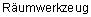 3.25Reibahle3.24.33.26Schabrad3.28Schneide1.6.3Schneideisen3.24.7Schneidkeil1.6Schneidplatte4.5Schneidwerkzeug aus Schnellarbeitsstahl3.1.1Schneidwerkzeug zur Holzbearbeitung2.4Schneidwerkzeug zur Metallbearbeitung2.3Spanbrecher4.101.6.1Spanleitnut (e)4.9.2Spannut (e)4.9Spiralsenker3.24.2Spitzsenker3.24.4Stirnzahn4.1.6Umfangszahn4.1.5Werkzeugaufnahme1.5.21.7Werkzeugschaft1.5.1Blade4.7Broach3.25Cemented-carbide cutting tool3.2Cemented-oxide cutting tool3.3Chip breaker4.10Chip-control groove4.9.2Core drill3.24.2Counterbore3.24.5Countersink3.24.4Cutting edge1.6.3Cutting tip4.5Cutting wedge1.6Drill3.24.1End tooth4.1.6Face1.6.1File3.27Finish tooth4.1.4Flank1.6.2Flute4.9Form-relieved tooth4.1.1Gear-shaving cutter3.28High-speed steel-cutting tool3.1.1Metal-cutting tool2.3Milled tooth4.1.2Milling cutter3.23Multi-point cutting tool3.6Peripheral tooth4.1.5Reamer3.24.3Saw blade3.26Single-point cutting tool3.5; 3.22Spot facer3.24.5Tap3.24.6Threading die3.24.7Tool body1.7Tool mounting bore1.5.2Tool shank1.5.1Wood-cutting tool2.4Working part of cutting tool1.2Alesage de l'outil1.5.2Alesoir3.24.3Alesoir-fraise3.24.41.6.3Brise-copeau4.10Broche3.25Corps de l'outil1.7Dent de bout4.1.6Dent de calibrage4.1.4Dent 4.1.1Dent 4.1.2Dent 4.1.5Face de coupe1.6.1Face de depoille1.6.23.24.7Foret3.24.1Foret aleseur3.24.2Fraise3.23Goujure4.9Lame4.7Lame de scie3.26Lime3.27Mise de coupe4.5Outil  chambrer3.24.1Outil  lamer3.24.2Outil  partie active unique3.22Outil  partie multiples3.6Outil  partie unique3.5Outil coupant en acier rapide3.1.1Outil coupant en ceramiques3.3Outil coupant en metal dur3.2Outil coupant pour Ie travail du bois2.4Outil coupant pour Ie travail du metal2.3Outil couteau "shaving"3.28Partie active de l'outil1.2Queue de l'outil1.5.1Reinure4.9Reinure roule-copeau4.9.2Taillant1.6Taraud3.24.6